Europe and Central Asia RegionProcurement Post Review Supervision Mission ReportPost Review ConductedByKashmira Daruwalla Sr. Proc. Specialist June 2, 2014Procurement Post Review Supervision Mission Report(*… Information required together with Annex 1 when filing the PPR report in Operations Portal)Annex B: Profile of Procurement ItemsAnnex C1: Worksheet for Post Review of Procurement Processes and Contract Administration for Goods/Works/Service Contracts awarded under the Shopping Procedure Annex C2: Worksheet for Post Review of Procurement Processes and Contract Administration of Consultants ContractsPROCUREMENT METHOD:               QCBS            QBS           Fixed Budget                                                                 CQ              Least Cost          Single Source                                                                  Others,       Specify: Individual Consultants (IC)CATEGORY:                                                  Firm                        x  IndividualAnnex C2: Worksheet for Post Review of Procurement Processes and Contract Administration of Consultants ContractsProcurement Method:                    QCBS            QBS             Fixed Budget                                                    x     CQ                  Least Cost           Single Source                                                                  Others, Specify: ________________CATEGORY:                                            x      Firm                           IndividualReport on Physical InspectionPICTURES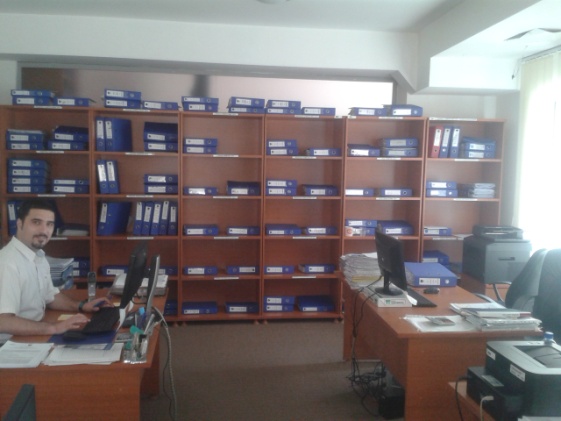 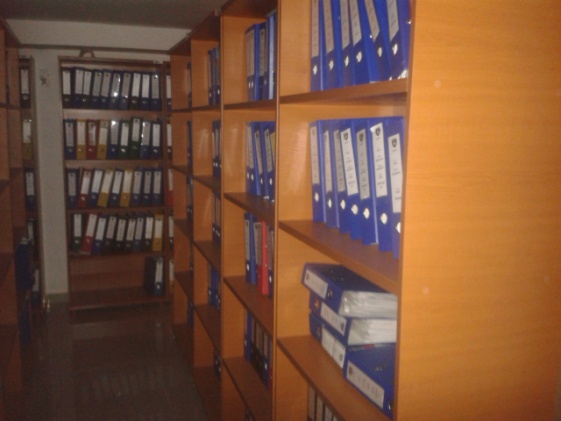 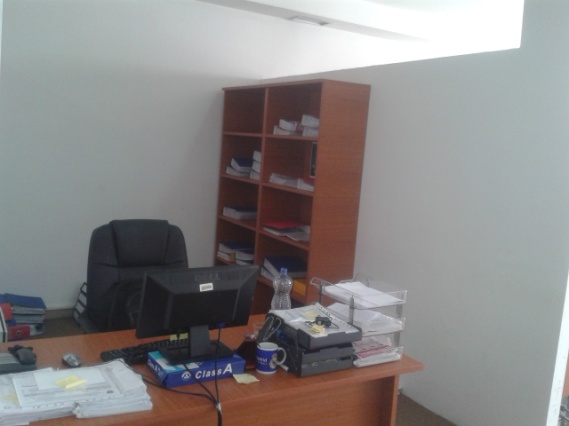 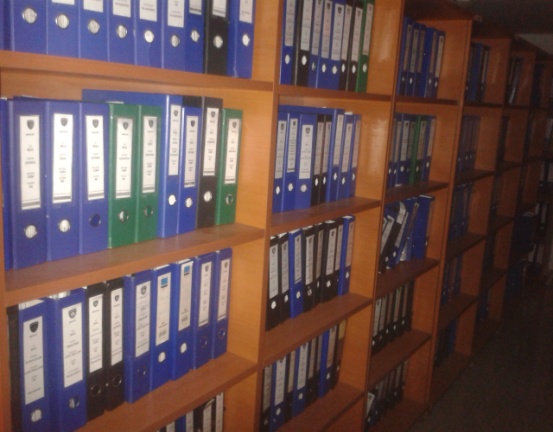 Report on Physical Inspection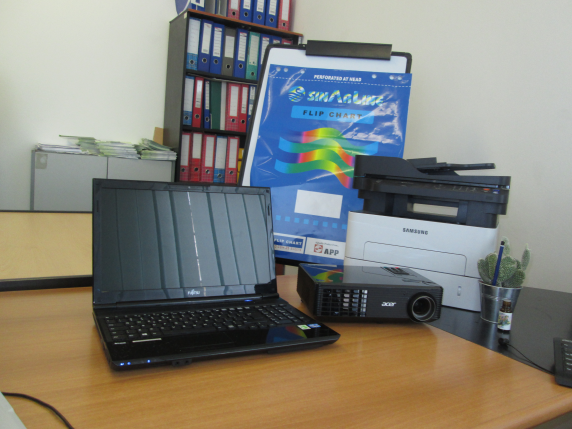 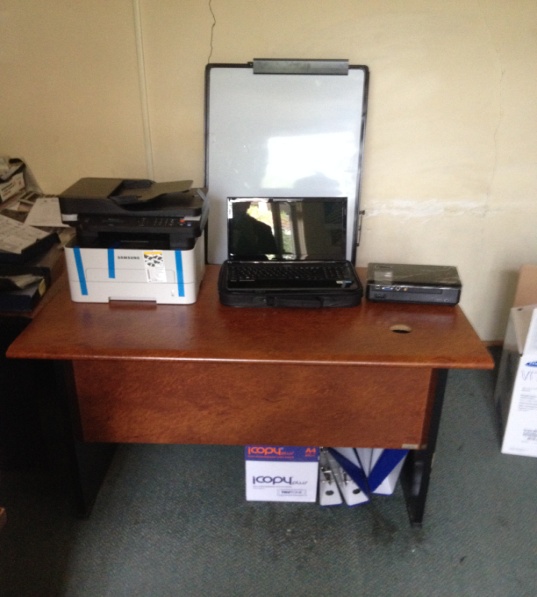                            Shtime Region			                          Vitia Region 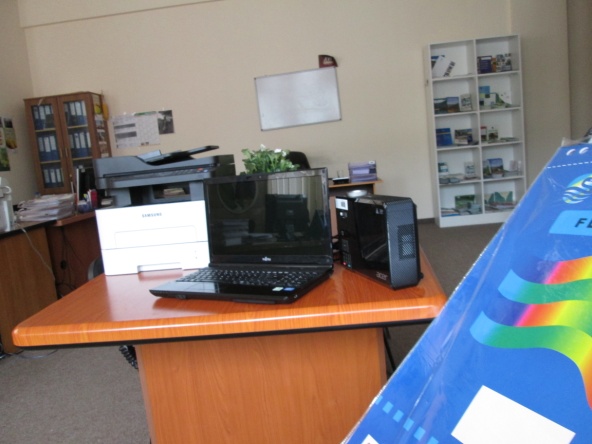 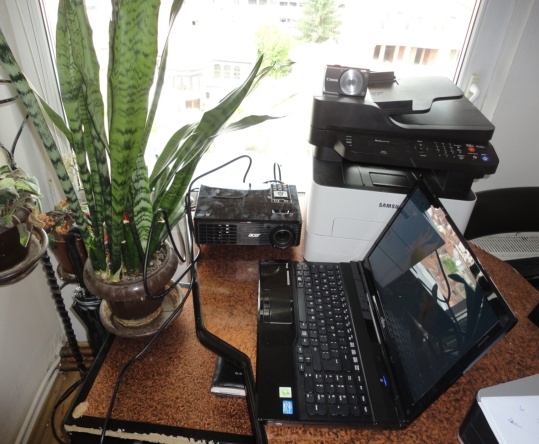                          Junik Region 					Gakova RegionCountry:Country:KosovoKosovoKosovoLoan/Credit/TF No.:Loan/Credit/TF No.:IDA-5005-0XKIDA-5005-0XKIDA-5005-0XKProject Name*:Project Name*:Agriculture and Rural Development (KARP)Agriculture and Rural Development (KARP)Agriculture and Rural Development (KARP)Project ID:Project ID:P112526P112526P112526Name of Implementing Agency:Name of Implementing Agency:Ministry of Agriculture Forestry and Rural Development (MAFRD)Ministry of Agriculture Forestry and Rural Development (MAFRD)Ministry of Agriculture Forestry and Rural Development (MAFRD)TTL:TTL:Meeta SehgalMeeta SehgalMeeta SehgalPS/PAS:PS/PAS:Kashmira DaruwallaKashmira DaruwallaKashmira DaruwallaPost Review Conducted by*:Post Review Conducted by*:Kashmira Daruwalla Kashmira Daruwalla Kashmira Daruwalla Date*:June 2, 2014June 2, 2014Date of Last Post Review:April 2, 2013Number of Contracts Issuedsince Last Post-Review*:Number of Contracts Issuedsince Last Post-Review*:Number of Contracts Issuedsince Last Post-Review*:44Number of Contracts Reviewed*:Number of Contracts Reviewed*:Number of Contracts Reviewed*:44Total Value of Contracts Reviewed:Total Value of Contracts Reviewed:Total Value of Contracts Reviewed:Euro 68,896.00Euro 68,896.001. Executive SummaryAs part of the fiduciary responsibility of the World Bank, post-review was conducted in June 2014.  The project became effective on May 3, 2012.  The overall project risk for procurement was rated “high”.  According to the PAD at least 20 percent of contracts are to be post-reviewed.  Since project effectiveness, forty four contracts subject to post review have been signed.  During this review period all 4 contracts signed were reviewed.The objective of the review was to verify the procurement and contracting procedures and processes followed by the project, and identify noncompliance with the agreed provisions of the legal agreement and applicable Guidelines, as well as to identify mitigating measures or remedies to correct procurement deficiencies and recommend them to the Borrower and its executing agency.The contracts under the post-review were found in full compliance with the procedures agreed with the Bank. The following positive observations were made: (i) filing well done and include all the documents duly signed; (ii) adequate competition ensured for the applicable procurement/selection method; (iii) most of the payments are made in a timely manner.2. Discussion on the Selection of the Contract Samples to be Reviewed and     List of Contracts ReviewedThe following 4 contracts were reviewed:Shopping (Goods) – 2 contracts (Euro 3,705.00 and Euro 39,611.00)Individual Consultant – 1 contract (Euro 5,600) Firm (CQS) – 1contract (Euro 19,980.00)3. Findings on the Review of Procurement Processes3. Findings on the Review of Procurement ProcessesThe contracts were found in full compliance with the procedures agreed with the Bank: (i) contracts were awarded to the lowest evaluated substantially responsive bidders; (ii) sufficient competition was ensured; (iii) all companies which submitted bids were informed about the outcome of the evaluation process.  However, evaluation report for contract KARP-CS-14.1 was not in file only Minutes of negotiations was prepared.The contracts were found in full compliance with the procedures agreed with the Bank: (i) contracts were awarded to the lowest evaluated substantially responsive bidders; (ii) sufficient competition was ensured; (iii) all companies which submitted bids were informed about the outcome of the evaluation process.  However, evaluation report for contract KARP-CS-14.1 was not in file only Minutes of negotiations was prepared.4. Findings on the Review of Contract AdministrationGenerally the payments are made timely, but some delays occur at MAFRD Finance Office who takes a while to process, especially for contract KARP-G-6.1.  No delays in contract implementation have been registered. 5. Indication of Possible Governance IssuesNo fraud and corruption issues were identified.6. Progress of Implementation of Recommendations in the Last Post Review The Bank noted an improvement in timely payments to the suppliers.  The estimated costs were realistic and the contract amounts were close to the estimates. Adequate storage space was in place and contracts were signed by both parties before work was started. 7. Compliance& Performance Risk Rating and Recommendations (Required for online filing, risk rating of compliance & performance, and recommendations in the Post Review system in Operations Portal)7. Compliance& Performance Risk Rating and Recommendations (Required for online filing, risk rating of compliance & performance, and recommendations in the Post Review system in Operations Portal)Definitions of Post Review Compliance/Performance Risk Ratings:Definitions of Post Review Compliance/Performance Risk Ratings:Low Compliance/ Performance RiskBorrower procurement processes, and/or contract administration are of highest quality, reliability, timeliness, and transparency, and required little or no corrective action needed by the BankModerate Compliance/ Performance RiskBorrower procurement processes, and/or contract administration are of generally good quality, reliability, timeliness, and transparency with minor corrective actions needed by the BankSubstantial Compliance/ Performance Risk Moderate shortcomings in Borrower procurement processes, and/or contract administration have limited or jeopardized the timely or efficient achievement of one or more major outputs, but resolution(s) is/are likelyHigh Compliance/ Performance RiskSignificant shortcomings in Borrower procurement processes, and/or contract administration have limited or jeopardized the timely or efficient achievement of one or more major outputs, and resolution is uncertain or unlikelyComplianceRisk Rating of Procurement Processes:        Low            Moderate            Substantial             High(Indicators to consider:Procurement Planning: Assessment of quality of, and adherence to, the procurement plan, including changes/updates if applicable Publications: Assessment of quality of, and adherence to, advertising and contract award publication requirements for applicable contractsBidding: Assessment of quality of, and adherence to, requirements for bidding documents, including RFP's, LOI's, short lists, terms of reference, and other applicable documentsEvaluation: Assessment of quality of, and adherence to, bid evaluation requirements/criteria, including draft contracts, technical and financial evaluation reports, and bid amendments, if applicableAwards: Assessment of quality of, and adherence to, contract award requirements, including amendments, variation orders, and extensions)Recommendations:Complete Bid Evaluation Reports even when hiring Individual Consultants must be prepared and available in the procurement folders for each contract.PerformanceRisk Rating of Contract Administration:        Low            Moderate             Substantial             High (Indicators to consider:Implementation: Assessment of quality of, and adherence to, contract implementation criteria, including results of physical inspectionsPayments: Assessment of adherence to contract payment schedules, including timeliness of payments to contractorsCompliance: Assessment of adherence to all contractual compliance with agreed provisions; adherence to all related anti-corruption practices)Record-keeping: Availability, quality, security and completeness of contract records and filesRecommendations:PIU to inform MAFRD finance department to process the invoices in a timely manner.CategoryPrior Review Thresholds in US$Proposed Revised Prior Review Thresholds(to be completed by PS/PAS if so required and updated in the Procurement Plan)WorksICBNCB˃US$ 1,000,000 (All Contracts)≤US$1,000,000 (First two contracts)-GoodsICBNCB˃US$ 200,000 (All Contracts)≤US$200,000  (First two contracts)-Consulting firms (QCBS)˃US$ 100,000 (All)Consulting firms (CQ)<US$ 200,000 (First contracts)-Individual consultants˃US$ 50,000 (All)--Procurement  method thresholds (USD)Civil worksGoodsProcurement  method thresholds (USD)Civil worksGoodsICB˃US$ 1,000,000˃US$ 200,000NCB≤US$ 1,000,000≤US$ 100,000Shopping≤US$ 100,000≤US$ 100,000 Shortlist comprising entirely national consultants (USD)≤US$ 100,000CategoryNo. of Contracts Awarded in Review PeriodReview Period is (April 3, 2013 to May 31, 2014)No. of Contracts Awarded in Review PeriodReview Period is (April 3, 2013 to May 31, 2014)No. of Contracts Awarded in Review PeriodReview Period is (April 3, 2013 to May 31, 2014)No. of Contracts Awarded in Review PeriodReview Period is (April 3, 2013 to May 31, 2014)No. of Contracts Awarded in Review PeriodReview Period is (April 3, 2013 to May 31, 2014)No. of Contracts Awarded in Review PeriodReview Period is (April 3, 2013 to May 31, 2014)CategoryICBNCBShoppingDC/SSOthers(Competitive Selection of Consultants)TotalWorksGoods22ServicesConsulting firms11Individual consultants11Total 224CategoryNo. of Procurements ReviewedNo. of Procurements ReviewedNo. of Procurements ReviewedNo. of Procurements ReviewedNo. of Procurements ReviewedNo. of Procurements ReviewedCategoryICBNCBShoppingDC/SSOthersTotalWorksGoods22ServicesConsulting firms11Individual consultants11Total 224Date of Review: 02 June 2014Name of Reviewer: Kashmira Daruwalla Name of Reviewer: Kashmira Daruwalla Contract No. KARP/SH/001/2013/ KARP-G-6.1Date: 8 May, 2013Title: Office Furniture - Bookshelves for Paying DepartmentContract No. KARP/SH/001/2013/ KARP-G-6.1Date: 8 May, 2013Title: Office Furniture - Bookshelves for Paying DepartmentContract Amount: EUR 3,705.00Contractor’s Name and Address: Gold Invest,  Prizren, KosovoContractor’s Name and Address: Gold Invest,  Prizren, KosovoContractor’s Name and Address: Gold Invest,  Prizren, KosovoAspectsComments and FindingsProcurement Documentation (Filing)Good - All documents in the fileReference in Procurement PlanKARP-G-6.1 (estimated amount EURO 3,705.00)Solicitation Letter issued to firms and the number of firms to whom sentITQ dated: 2 May, 2013Issued to Gold Invest only; No Objection received to go through Direct Contracting method on 30 April 2014Time allowed for submission of quotationsDeadline: 07 May, 2013 – 5 daysVerification (not evaluation) of existence of  the quotations; Names of  suppliers who gave quotations Gold Invest        EUR 3,705.00Quotation  in fileQuotation evaluation report and date; comments, if anyContract awarded to “Gold Invest”Signed Contract / Purchase Order documentMay 10, 2013Warranty 12 monthsDelivery date10 days from the date of contract signing – May 10, 2013“Delivery Receipt” or “Store Receipt” or  like instrumentReport of Acceptance signed dated 21 May 2013 and Invoice dated 03 June 2013Complaints or related mattersNoneTimeliness of PaymentsPayment delay paid on July 30, 2013.   PIU sent the file to MAFRD Finance Office on June 17.  The Finance office processed the invoice on July 30, 2013.Indication of possible fraud or corruption NoneOther matters  NoneDate of Review: 02 June 2014Name of Reviewer: Kashmira Daruwalla Name of Reviewer: Kashmira Daruwalla Contract No. KARP/SH/002/2013/ KARP-G-9Date: 4 December, 2013Title: IT Equipment for AES and additional equipment for Paying Department (Notebook, Printer, Projector, Flipchart and Camera)Contract No. KARP/SH/002/2013/ KARP-G-9Date: 4 December, 2013Title: IT Equipment for AES and additional equipment for Paying Department (Notebook, Printer, Projector, Flipchart and Camera)Contract Amount: EUR 39,611.00Contractor’s Name and Address: Comtrade Computers, Pristina, KosovoContractor’s Name and Address: Comtrade Computers, Pristina, KosovoContractor’s Name and Address: Comtrade Computers, Pristina, KosovoAspectsComments and FindingsProcurement Documentation (Filing)Good - All documents in the fileReference in Procurement PlanKARP-G-9 (estimated amount EURO 40,000.00)Solicitation Letter issued to firms and the number of firms to whom sentITQ dated: 19 November, 2013Issued to six companies: Ilir KosovaComtrade ComputersArtech KosovoBotekKomtelAssecoTime allowed for submission of quotationsDeadline: 27 November 2013 – 8 daysVerification (not evaluation) of existence of  the quotations; Names of  suppliers who gave quotations The following three companies submitted quotations: Ilir Kosova                -  38,941.20 EURArtech                        -  38,996.20 EURComtrade Computers -  39,611.00 EURAll quotations are in fileQuotation evaluation report and date; comments, if any27 November 2013, EC duly signed evaluation sheets are in file.-Ilir Kosova did not meet the delivery period required, they have offered 30 days instead of 20.  The reason why we have requested the delivery period of 20 days is that we could have perform the payments in this budgetary year (2013) as already committed for this financial year.-Artech did not meet the technical specification for the Laptop processor, offered with the lowest performance.  It was requested i3-3120M and offered i3-2328.  As per CPU Benchmark, average CPU Mark requested is 3295 and it was offered CPU 2516.  Committee considered not technically responsive offer.Signed Contract / Purchase Order document4 December 2013Delivery date20 days from the date of contract signing – December 24, 2013.“Delivery Receipt” or “Store Receipt” or  like instrumentDelivery Receipt dated December 24, 2013.Complaints or related mattersNoneTimeliness of PaymentsInvoice dated December 24, 2013 and Payment executed on December 24, 2013 – on time.Indication of possible fraud or corruption NoneOther matters  NoneDate of Review: 02June 2014Name of Reviewer: Kashmira Daruwalla Name of Reviewer: Kashmira Daruwalla Contract No., KARP-CS-14.1Date: 04 December 2013Title:  Communication and Public Relation Consultant for MAContract No., KARP-CS-14.1Date: 04 December 2013Title:  Communication and Public Relation Consultant for MAContract Amount:EUR 5,600  (for the duration of assignment – five months)Contractor’s Name and Address: Birol Urcan, Peja, KosovoContractor’s Name and Address: Birol Urcan, Peja, KosovoContractor’s Name and Address: Birol Urcan, Peja, KosovoAspectsComments and FindingsProcurement Documentation (Filing)Good – All documents in the fileReference in Procurement PlanKARP-CS-14.1Solicitation Letter issued to firms and the number of firms to whom sentCV collected from candidates with relevant experience, qualificationTime allowed for submission of quotationsn/aVerification (not evaluation) of existence of  the quotations; Names of  suppliers who gave quotations 5 (five) CV were received, Short list of 3 candidates invited for interview in person only 2 responded.Birol UrcanVeton KasapolliShkumbin BrestovciBesa DidaRudina EfendiaMr. Brestovci was not available for the entire period of the assignment. Candidates Dida and Efendia were not qualified for the assignment.2 Candidates Interviewed – 26 November 2013Birol Urcan Veton KasapolliQuotation evaluation report and date; comments, if anyMinutes of negotiation done on December 02, 2013.  No evaluation report in file.Signed Contract / Purchase Order documentContract signed on December 4, 2013Delivery dateContract from 04 December 2013 through 30 April 2014“Delivery Receipt” or “Store Receipt” or  like instrumentTime sheet and report every monthComplaints or related mattersNoneTimeliness of PaymentsInvoice, timesheet and report submitted every month.  First payment 14 February 2014Second payment 04 March 2014Third payment 21 March 2014Fourth payment 23 April 2014Fifth payment sent to MAFRD finance on 26 May 2014Indication of possible fraud or corruption NoneOther matters  None
Date of Review: 02June 2014Name of Reviewer:Kashmira Daruwalla  Name of Reviewer:Kashmira Daruwalla  Contract No. KARP-CS.17,  Date: December 4, 2013Title: Public Awareness Campaign Contract No. KARP-CS.17,  Date: December 4, 2013Title: Public Awareness Campaign Contract Amount:  EUR 19,980  (for the duration of assignment (Two Years)Contractor’s Name and Address:PR Solution, Str. UCK, No. 2; 10000 Pristina, KosovoContractor’s Name and Address:PR Solution, Str. UCK, No. 2; 10000 Pristina, KosovoContractor’s Name and Address:PR Solution, Str. UCK, No. 2; 10000 Pristina, KosovoAspectsComments and FindingsProcurement Documentation (Filing)Good - All documents in fileReference in Procurement PlanKARP-CS-17Solicitation Letter issued to firms and the number of firms to whom sentExpression of Interest published 08 October 2013 (local newspaper Koha Ditore and MAFRD and UNDB on-line)Time allowed for submission of quotationsDeadline for submission of EOI 22 October 2013 – two (2) weeks Deadline for submission of RFP 02 December 2013-two (2) weeksVerification (not evaluation) of existence of  the quotations; Names of  suppliers who gave quotations 10 Expression of Interest received:PR Solution, (Kosovo) Joint Venture Entermedia and Frakton (Kosovo) Koperativa, (Kosovo)MDA (Kosovo)INIT (Kosovo)Pixels Production (Kosovo) and sub consultant Kutia (Kosovo)D-Line (Kosovo)New Moments New Ideas (Kosovo)Republica (Kosovo)Rrota, (Kosovo)Shortlist of Candidates that were scored the highest:PR Solution, (Kosovo) Koperativa, (Kosovo)D-Line (Kosovo)Rrota, (Kosovo)Only PR Solution has been asked to submit the technical and financial proposal.Quotation evaluation report and date; comments, if anyEOI Evaluation dates 24 October 2013; 25 October 2013 and 28 October 2013;  Negotiation and recommendation dated 03 December 2013Signed Contract / Purchase Order document04 December 2014Delivery dateContract from 09 December 2013 through 09 December 2015“Delivery Receipt” or “Store Receipt” or  like instrumentReport of acceptanceFirst - January 23, 2014Second  - March 4, 2014Complaints or related mattersnoneTimeliness of PaymentsTwo invoices submitted and processed for payment  Invoice 1 submitted on 22 January 2014 paid on 14 February 2014Invoice 2 submitted on 03 March 2014 paid on 21 March 2014Indication of possible fraud or corruption noneOther matters  noneLocationMAFRD Paying Agency OfficeDate of VisitJune 2, 2014Quantity awarded/quantity receivedOffice Furniture, Bookshelves for PD(pieces of Furniture)Contract No. KARP/SH/001/2013/ KARP-G-6.1Arrival date at portN/AArrival date at project site/warehouse21 May, 2013Time overrunsNoCost overrunsNoDeficiencies/defects observedNoComments and recommendationsN/ALocationMAFRD AES Office in Junik, Vitia, shtime and GjakoveDate of Visit30 May, 2014Quantity awarded/quantity receivedIT Equipment for AES and additional equipment for Paying Department (Notebook, Printer, Projector, Flipchart and Camera)Contract No. KARP/SH/002/2013/ KARP-G-934 Sets. Delivered in 34 regionsArrival date at portN/AArrival date at project site/warehouse24 December, 2013Time overrunsNoCost overrunsNoDeficiencies/defects observedNoComments and recommendationsWarranty 12 months – Items functioning well.